РЕШЕНИЕОб утверждении прогнозного плана приватизации муниципального имущества МО «Шовгеновский район» на 2017 годВ соответствии с Федеральным законом от 21.12.2001г. №178-ФЗ «О приватизации государственного и муниципального имущества», Уставом муниципального образования «Шовгеновский район», Положением «О порядке управления и распоряжения муниципальной собственностью МО «Шовгеновский район», Совет народных депутатов МО «Шовгеновский район»РЕШИЛ:Утвердить прогнозный план приватизации муниципального имущества МО «Шовгеновский район» на 2017 год (согласно Приложению).Опубликовать настоящее решение в районной газете «Заря».Настоящее решение вступает в силу с момента официального опубликования в районной газете «Заря».Глава МО «Шовгеновский район»				              А.Д. Меретукова.Хакуринохабль.20.12.2016 года№ 539Приложение к решению Совета народных депутатовМО «Шовгеновский район»от «___»___________2016г. №____Прогнозный план приватизации муниципального имуществаМО «Шовгеновский район» на 2017 годУправляющий делами Совета народных депутатовМО «Шовгеновский район»                                       			А.Н. ХакуриновРЕСПУБЛИКА АДЫГЕЯСовет народных депутатовМуниципального образования «Шовгеновский район»385440, а. Хакуринохабль, ул. Шовгенова, 9       АДЫГЭ РЕСПУБЛИКМуниципальнэ образованиеу «Шэуджэн район»янароднэ депутатхэм я Совет385440, къ.  Хьакурынэхьабл,ур. Шэуджэным ыцI,9№ п/пНаименование имуществаМестонахождение имуществаСроки приватизации1Автомобиль ГАЗ -31105, 2004 года выпуска, гос. номер М060МВ01, без остаточной стоимостиРА, Шовгеновский район, а. ХакуринохабльI-II кв.2017 года2Автомобиль ВАЗ-21070, 1999 года выпуска, гос. номер А140ЕХ01, без остаточной стоимостиРА, Шовгеновский район, а. ХакуринохабльI-II кв.2017 года3Нежилое здание – котельная  общей площадью 146,6 кв.м. с кадастровым номером 01:07:0800002:68РА, Шовгеновский район, а. Пшичо, ул. Ленина, 2АI-II кв.2017 года4Нежилое здание – гараж  общей площадью 146,6 кв.м. с кадастровым номером 01:07:0800002:67РА, Шовгеновский район, а. Пшичо, ул. Ленина, 2АI-II кв.2017 года5Земельный участок общей площадью 3143 кв.м. с кадастровым номером 01:07:0800002:71РА, Шовгеновский район, а. Пшичо, ул. Ленина, 2АI-II кв.2017 года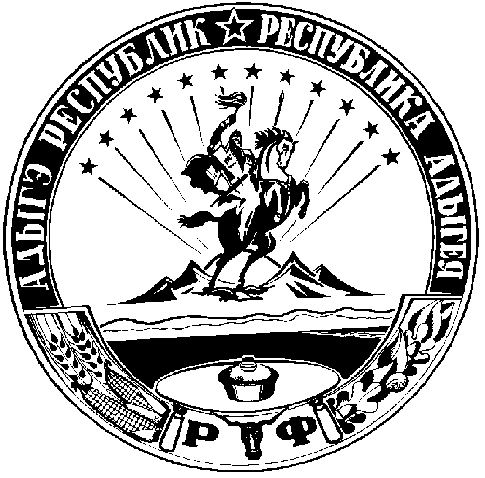 